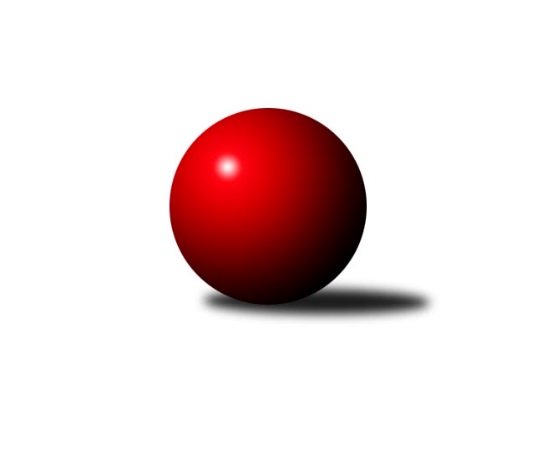 Č.2Ročník 2018/2019	12.5.2024 1.KLD C 2018/2019Statistika 2. kolaTabulka družstev:		družstvo	záp	výh	rem	proh	skore	sety	průměr	body	plné	dorážka	chyby	1.	TJ Centropen Dačice	2	2	0	0	8.0 : 0.0 	(17.0 : 7.0)	1548	4	1038	510	15	2.	TJ Jiskra Nová Bystřice	2	2	0	0	7.0 : 1.0 	(17.0 : 7.0)	1543	4	1073	470	21.5	3.	TJ Spartak Pelhřimov	2	1	0	1	4.0 : 4.0 	(15.0 : 9.0)	1544	2	1063	481	17	4.	KK PSJ Jihlava	2	1	0	1	4.0 : 4.0 	(12.0 : 12.0)	1562	2	1058	505	21.5	5.	TJ Loko České Velenice	2	0	0	2	1.0 : 7.0 	(8.0 : 16.0)	1485	0	1044	441	45	6.	TJ Sl. Kamenice nad Lipou	2	0	0	2	0.0 : 8.0 	(3.0 : 21.0)	1385	0	995	390	47.5Tabulka doma:		družstvo	záp	výh	rem	proh	skore	sety	průměr	body	maximum	minimum	1.	TJ Centropen Dačice	2	2	0	0	8.0 : 0.0 	(17.0 : 7.0)	1548	4	1587	1509	2.	TJ Spartak Pelhřimov	1	1	0	0	4.0 : 0.0 	(12.0 : 0.0)	1635	2	1635	1635	3.	TJ Jiskra Nová Bystřice	1	1	0	0	4.0 : 0.0 	(9.0 : 3.0)	1560	2	1560	1560	4.	KK PSJ Jihlava	2	1	0	1	4.0 : 4.0 	(12.0 : 12.0)	1562	2	1631	1493	5.	TJ Sl. Kamenice nad Lipou	0	0	0	0	0.0 : 0.0 	(0.0 : 0.0)	0	0	0	0	6.	TJ Loko České Velenice	0	0	0	0	0.0 : 0.0 	(0.0 : 0.0)	0	0	0	0Tabulka venku:		družstvo	záp	výh	rem	proh	skore	sety	průměr	body	maximum	minimum	1.	TJ Jiskra Nová Bystřice	1	1	0	0	3.0 : 1.0 	(8.0 : 4.0)	1525	2	1525	1525	2.	KK PSJ Jihlava	0	0	0	0	0.0 : 0.0 	(0.0 : 0.0)	0	0	0	0	3.	TJ Centropen Dačice	0	0	0	0	0.0 : 0.0 	(0.0 : 0.0)	0	0	0	0	4.	TJ Spartak Pelhřimov	1	0	0	1	0.0 : 4.0 	(3.0 : 9.0)	1452	0	1452	1452	5.	TJ Loko České Velenice	2	0	0	2	1.0 : 7.0 	(8.0 : 16.0)	1485	0	1566	1404	6.	TJ Sl. Kamenice nad Lipou	2	0	0	2	0.0 : 8.0 	(3.0 : 21.0)	1385	0	1391	1379Tabulka podzimní části:		družstvo	záp	výh	rem	proh	skore	sety	průměr	body	doma	venku	1.	TJ Centropen Dačice	2	2	0	0	8.0 : 0.0 	(17.0 : 7.0)	1548	4 	2 	0 	0 	0 	0 	0	2.	TJ Jiskra Nová Bystřice	2	2	0	0	7.0 : 1.0 	(17.0 : 7.0)	1543	4 	1 	0 	0 	1 	0 	0	3.	TJ Spartak Pelhřimov	2	1	0	1	4.0 : 4.0 	(15.0 : 9.0)	1544	2 	1 	0 	0 	0 	0 	1	4.	KK PSJ Jihlava	2	1	0	1	4.0 : 4.0 	(12.0 : 12.0)	1562	2 	1 	0 	1 	0 	0 	0	5.	TJ Loko České Velenice	2	0	0	2	1.0 : 7.0 	(8.0 : 16.0)	1485	0 	0 	0 	0 	0 	0 	2	6.	TJ Sl. Kamenice nad Lipou	2	0	0	2	0.0 : 8.0 	(3.0 : 21.0)	1385	0 	0 	0 	0 	0 	0 	2Tabulka jarní části:		družstvo	záp	výh	rem	proh	skore	sety	průměr	body	doma	venku	1.	TJ Loko České Velenice	0	0	0	0	0.0 : 0.0 	(0.0 : 0.0)	0	0 	0 	0 	0 	0 	0 	0 	2.	TJ Sl. Kamenice nad Lipou	0	0	0	0	0.0 : 0.0 	(0.0 : 0.0)	0	0 	0 	0 	0 	0 	0 	0 	3.	TJ Jiskra Nová Bystřice	0	0	0	0	0.0 : 0.0 	(0.0 : 0.0)	0	0 	0 	0 	0 	0 	0 	0 	4.	TJ Spartak Pelhřimov	0	0	0	0	0.0 : 0.0 	(0.0 : 0.0)	0	0 	0 	0 	0 	0 	0 	0 	5.	TJ Centropen Dačice	0	0	0	0	0.0 : 0.0 	(0.0 : 0.0)	0	0 	0 	0 	0 	0 	0 	0 	6.	KK PSJ Jihlava	0	0	0	0	0.0 : 0.0 	(0.0 : 0.0)	0	0 	0 	0 	0 	0 	0 	0 Zisk bodů pro družstvo:		jméno hráče	družstvo	body	zápasy	v %	dílčí body	sety	v %	1.	Barbora Pýchová 	TJ Jiskra Nová Bystřice 	2	/	2	(100%)	8	/	8	(100%)	2.	Jakub Stuchlík 	TJ Centropen Dačice 	2	/	2	(100%)	8	/	8	(100%)	3.	Tomáš Kopáček 	TJ Jiskra Nová Bystřice 	2	/	2	(100%)	6	/	8	(75%)	4.	Veronika Brtníková 	TJ Centropen Dačice 	2	/	2	(100%)	5	/	8	(63%)	5.	Klára Křížová 	TJ Centropen Dačice 	2	/	2	(100%)	4	/	8	(50%)	6.	Lucie Smrčková 	TJ Spartak Pelhřimov 	1	/	1	(100%)	4	/	4	(100%)	7.	Matyáš Stránský 	KK PSJ Jihlava 	1	/	1	(100%)	4	/	4	(100%)	8.	Jan Škrampal 	TJ Spartak Pelhřimov 	1	/	2	(50%)	6	/	8	(75%)	9.	Jiří Novotný 	TJ Loko České Velenice 	1	/	2	(50%)	5	/	8	(63%)	10.	Petra Dočkalová 	TJ Spartak Pelhřimov 	1	/	2	(50%)	5	/	8	(63%)	11.	Tomáš Dejmek 	KK PSJ Jihlava 	1	/	2	(50%)	4	/	8	(50%)	12.	Adam Matula 	KK PSJ Jihlava 	1	/	2	(50%)	4	/	8	(50%)	13.	Michal Baudyš 	TJ Jiskra Nová Bystřice 	1	/	2	(50%)	3	/	8	(38%)	14.	Lukáš Holý 	TJ Loko České Velenice 	0	/	1	(0%)	2	/	4	(50%)	15.	Martin Čopák 	KK PSJ Jihlava 	0	/	1	(0%)	0	/	4	(0%)	16.	Jan Podhradský 	TJ Sl. Kamenice nad Lipou 	0	/	1	(0%)	0	/	4	(0%)	17.	Darja Novotná 	TJ Sl. Kamenice nad Lipou 	0	/	1	(0%)	0	/	4	(0%)	18.	Barbora Švédová 	TJ Spartak Pelhřimov 	0	/	1	(0%)	0	/	4	(0%)	19.	Kamila Jirsová 	TJ Sl. Kamenice nad Lipou 	0	/	2	(0%)	2	/	8	(25%)	20.	David Schober ml.	TJ Sl. Kamenice nad Lipou 	0	/	2	(0%)	1	/	8	(13%)	21.	Anna Večeřová 	TJ Loko České Velenice 	0	/	2	(0%)	0	/	8	(0%)Průměry na kuželnách:		kuželna	průměr	plné	dorážka	chyby	výkon na hráče	1.	KK PSJ Jihlava, 1-4	1553	1054	499	22.8	(517.9)	2.	Pelhřimov, 1-4	1513	1063	449	32.0	(504.3)	3.	TJ Centropen Dačice, 1-4	1488	1033	455	28.5	(496.0)	4.	TJ Jiskra Nová Bystřice, 1-4	1469	1031	438	33.0	(489.8)Nejlepší výkony na kuželnách:KK PSJ Jihlava, 1-4KK PSJ Jihlava	1631	2. kolo	Jiří Novotný 	TJ Loko České Velenice	571	2. koloTJ Loko České Velenice	1566	2. kolo	Matyáš Stránský 	KK PSJ Jihlava	555	2. koloTJ Jiskra Nová Bystřice	1525	1. kolo	Tomáš Dejmek 	KK PSJ Jihlava	539	2. koloKK PSJ Jihlava	1493	1. kolo	Adam Matula 	KK PSJ Jihlava	537	2. kolo		. kolo	Tomáš Dejmek 	KK PSJ Jihlava	525	1. kolo		. kolo	Tomáš Kopáček 	TJ Jiskra Nová Bystřice	517	1. kolo		. kolo	Barbora Pýchová 	TJ Jiskra Nová Bystřice	507	1. kolo		. kolo	Michal Baudyš 	TJ Jiskra Nová Bystřice	501	1. kolo		. kolo	Anna Večeřová 	TJ Loko České Velenice	498	2. kolo		. kolo	Lukáš Holý 	TJ Loko České Velenice	497	2. koloPelhřimov, 1-4TJ Spartak Pelhřimov	1635	1. kolo	Jan Škrampal 	TJ Spartak Pelhřimov	551	1. koloTJ Sl. Kamenice nad Lipou	1391	1. kolo	Lucie Smrčková 	TJ Spartak Pelhřimov	547	1. kolo		. kolo	Petra Dočkalová 	TJ Spartak Pelhřimov	537	1. kolo		. kolo	Kamila Jirsová 	TJ Sl. Kamenice nad Lipou	482	1. kolo		. kolo	Darja Novotná 	TJ Sl. Kamenice nad Lipou	458	1. kolo		. kolo	David Schober ml.	TJ Sl. Kamenice nad Lipou	451	1. koloTJ Centropen Dačice, 1-4TJ Centropen Dačice	1587	2. kolo	Jakub Stuchlík 	TJ Centropen Dačice	575	2. koloTJ Centropen Dačice	1509	1. kolo	Veronika Brtníková 	TJ Centropen Dačice	535	2. koloTJ Spartak Pelhřimov	1452	2. kolo	Jakub Stuchlík 	TJ Centropen Dačice	510	1. koloTJ Loko České Velenice	1404	1. kolo	Veronika Brtníková 	TJ Centropen Dačice	505	1. kolo		. kolo	Jiří Novotný 	TJ Loko České Velenice	499	1. kolo		. kolo	Barbora Švédová 	TJ Spartak Pelhřimov	497	2. kolo		. kolo	Klára Křížová 	TJ Centropen Dačice	494	1. kolo		. kolo	Petra Dočkalová 	TJ Spartak Pelhřimov	489	2. kolo		. kolo	Lukáš Holý 	TJ Loko České Velenice	489	1. kolo		. kolo	Klára Křížová 	TJ Centropen Dačice	477	2. koloTJ Jiskra Nová Bystřice, 1-4TJ Jiskra Nová Bystřice	1560	2. kolo	Barbora Pýchová 	TJ Jiskra Nová Bystřice	530	2. koloTJ Sl. Kamenice nad Lipou	1379	2. kolo	Michal Baudyš 	TJ Jiskra Nová Bystřice	519	2. kolo		. kolo	Tomáš Kopáček 	TJ Jiskra Nová Bystřice	511	2. kolo		. kolo	Kamila Jirsová 	TJ Sl. Kamenice nad Lipou	467	2. kolo		. kolo	David Schober ml.	TJ Sl. Kamenice nad Lipou	464	2. kolo		. kolo	Jan Podhradský 	TJ Sl. Kamenice nad Lipou	448	2. koloČetnost výsledků:	4.0 : 0.0	4x	3.0 : 1.0	1x	1.0 : 3.0	1x